Primary 4 newsletter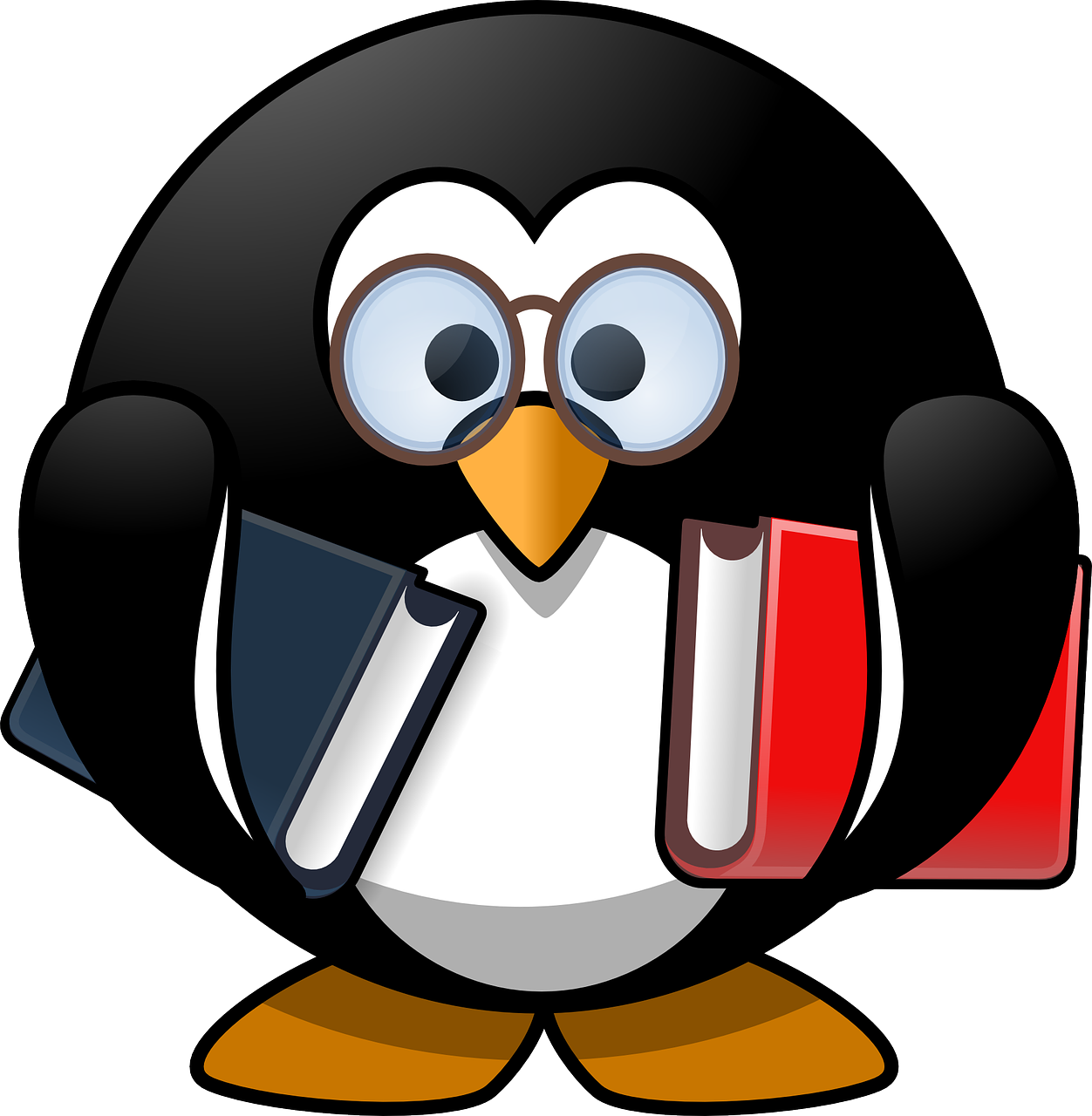 “The more that you read, the more things you will know, the more that you learn, the more places you’ll go.”–     Dr. SeussDear Parents and Carers,Welcome back! Hope you had a lovely October break. We are very excited to be back and looking forward to learning many new things. I cannot express strongly enough how proud I am of the children, who have adjusted to many new things and settle back into routine. Well done P4!What’s happening in…?Literacy. We will continue to look into the correct use of punctuation and paragraphs, as well as recognising and using nouns, adjectives and verbs in a given text. When reading, we will continue to work on using expression and responding to punctuation accordingly. We will also work on developing our predicting and inference skills. Writing. We will focus on writing stories and recounts by understanding their features and how to include them in our own texts through modelling. We will also work on improving the quality of our writing by including grammar features such as expanded nouns, working towards descriptive writing. Numeracy. We will be focusing on Fact Families, Addition, Subtraction, Partitioning and counting in 2s,5s,10s and 25s through the use of Big Maths. Health and Wellbeing. The focus this term will continue to be on managing our emotions and expressing how we feel and why. We will do this through our scheme of work called “Emotion Works”. The children will learn what triggers them and some strategies to self-regulate.Context Primary 4 will be learning about The Environment, with a special focus on The Rainforest. PEIn term two, we will be focusing on basketball. The pupils will be learning a range of different passes and engage in activities to improve their ball control. Pupils will be introduced to offence and defence positions and learn how to play the positions to their best ability. They will be taught the rules and apply what they have learnt to the game.What you can do to help your childSome ideas, along with Learning Intentions, will be posted on a weekly basis in your Google Classrooms. 